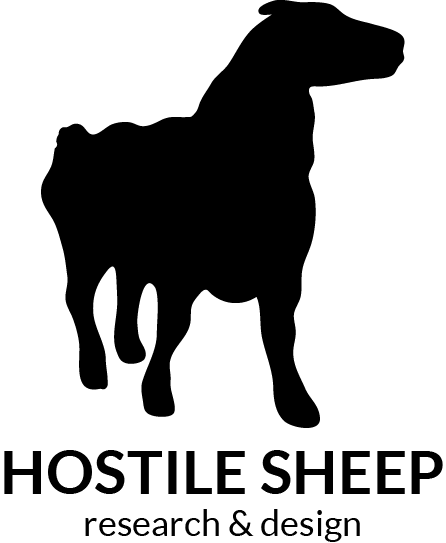 penn state universitysite redesigncopy deckwww.psu.eduINFORMATION & VERSION CONTROL1.1.1	THIS IS PENN STATE SECTION01	Meta titleLorem ipsum dolor sit amet02	Meta descriptionLorem ipsum dolor sit amet, consectetur adipiscing elit, sed do eiusmod tempor incididunt ut labore et dolore magna aliqua. Ut enim ad minim veniam, quis nostrud exercitation ullamco laboris nisi ut aliquip ex ea commodo consequat.03	Meta KeywordsLorem, ipsum, dolor, sit, amet04	H1 headlineLorem ipsum dolor sit amet04.1	H1 featured bodyLorem ipsum dolor sit amet, consectetur adipiscing elit, sed do eiusmod tempor incididunt ut labore et dolore magna aliqua. Ut enim ad minim veniam, quis nostrud exercitation ullamco laboris nisi ut aliquip ex ea commodo consequat.04.2	Featured bodyLorem ipsum dolor sit amet, consectetur adipiscing elit, sed do eiusmod tempor incididunt ut labore et dolore magna aliqua. Ut enim ad minim veniam, quis nostrud exercitation ullamco laboris nisi ut aliquip ex ea commodo consequat.04.3	BodyLorem ipsum dolor sit amet, consectetur adipiscing elit, sed do eiusmod tempor incididunt ut labore et dolore magna aliqua. Ut enim ad minim veniam, quis nostrud exercitation ullamco laboris nisi ut aliquip ex ea commodo consequat.05	Values slider05.1	Slide 105.1.1	H4 headlineLorem ipsum dolor sit amet05.1.2	H1 feature headlineLorem ipsum dolor sit amet05.1.3	BodyLorem ipsum dolor sit amet, consectetur adipiscing elit, sed do eiusmod tempor incididunt ut labore et dolore magna aliqua. Ut enim ad minim veniam, quis nostrud exercitation ullamco laboris nisi ut aliquip ex ea commodo consequat.05.2	Slide 205.2.1	H4 headlineLorem ipsum dolor sit amet05.2.2	H1 feature headlineLorem ipsum dolor sit amet05.2.3	BodyLorem ipsum dolor sit amet, consectetur adipiscing elit, sed do eiusmod tempor incididunt ut labore et dolore magna aliqua. Ut enim ad minim veniam, quis nostrud exercitation ullamco laboris nisi ut aliquip ex ea commodo consequat.05.3	Slide305.3.1	H4 headlineLorem ipsum dolor sit amet05.3.2	H1 feature headlineLorem ipsum dolor sit amet05.3.3	BodyLorem ipsum dolor sit amet, consectetur adipiscing elit, sed do eiusmod tempor incididunt ut labore et dolore magna aliqua. Ut enim ad minim veniam, quis nostrud exercitation ullamco laboris nisi ut aliquip ex ea commodo consequat.06	H2 headlineLorem ipsum dolor sit amet06.1	Featured bodyLorem ipsum dolor sit amet, consectetur adipiscing elit, sed do eiusmod tempor incididunt ut labore et dolore magna aliqua. Ut enim ad minim veniam, quis nostrud exercitation ullamco laboris nisi ut aliquip ex ea commodo consequat.06.2	BodyLorem ipsum dolor sit amet, consectetur adipiscing elit, sed do eiusmod tempor incididunt ut labore et dolore magna aliqua. Ut enim ad minim veniam, quis nostrud exercitation ullamco laboris nisi ut aliquip ex ea commodo consequat.Prepared forPenn State UniversityRegardingPenn State University website redesignRecipientsJohn Doe, Jane Doe, Peter Parker, Marry JaneDateAugust 12, 2020AuthorJordan JulienFirmHostile Sheep Research & DesignVersion2Project #122ClientPenn State UniversityProject managerJohn DoeWriterJane DoeEditorFrank DoeWebsitewww.psu.eduwww.psu.eduwww.psu.eduv1.0Initial structure and content outlineInitial structure and content outlineInitial structure and content outlinev2.0First draft, all content except help sectionFirst draft, all content except help sectionFirst draft, all content except help sectionv3.0Updates based on client feedback 6/16/20Updates based on client feedback 6/16/20Updates based on client feedback 6/16/20v4.0v5.0Page nameMission and ValuesPath to pageHome > This is Penn State > Mission and ValuesPage URLhttps://www.psu.edu/this-is-penn-state/mission-and-values/